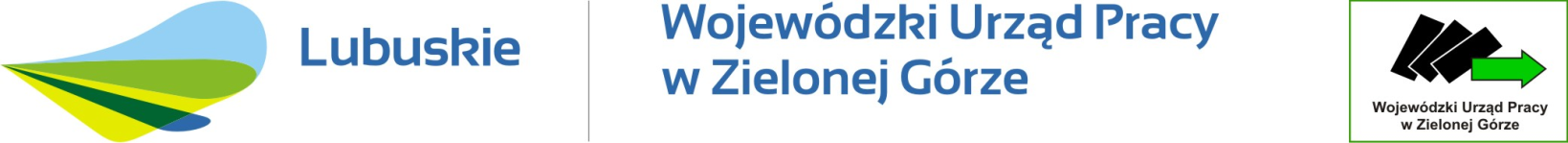 Bezrobotni 
niepełnosprawni na rynku pracy województwa lubuskiego 
w I półroczu 2017 roku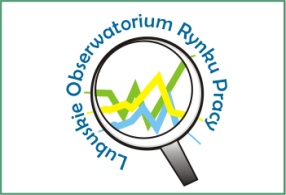 Zielona Góra, listopad 2017 rokuSpis treściWstęp	31)	Liczba niepełnosprawnych bezrobotnych w województwie lubuskim	42)	Napływ i odpływ niepełnosprawnych	4a)	Napływ osób niepełnosprawnych	4b)	Odpływ osób niepełnosprawnych	5c)	Przyczyny odpływu niepełnosprawnych z ewidencji PUP	63)	Przyczyny niepełnosprawności	7a)	Stopień niepełnosprawności	7b)	Rodzaj niepełnosprawności	74)	Struktura niepełnosprawnych bezrobotnych	8a)	Wiek	8b)	Wykształcenie	9c)	Staż pracy	10d)	Czas pozostawania bez pracy	11e)	Miejsce zamieszkania	12f)	Płeć	135)	Zróżnicowanie lokalne bezrobocia wśród niepełnosprawnych na poziomie powiatów	136)	Wolne miejsca pracy i aktywizacji zawodowej dla osób niepełnosprawnych	157)	Osoby niepełnosprawne objęte indywidualnym planem działania	15Podsumowanie	17ANEKS. Część tabelaryczna	19WstępOsoby niepełnosprawne, podobnie jak inni obywatele mają zagwarantowane konstytucyjnie takie same prawa, w tym prawo do pracy, jednak wolny rynek pracy stawia bardzo wysokie wymagania potencjalnym pracobiorcom, co stanowi poważny problem dla osób niepełnosprawnych, które często nie są w stanie sprostać stawianym kryteriom. Szczególnym gwarantem przestrzegania praw osób niepełnosprawnych jest Karta Praw Osób Niepełnosprawnych, która zapewnia prawo do „pracy na otwartym rynku pracy zgodnie z kwalifikacjami, wykształceniem i możliwościami oraz korzystania z doradztwa zawodowego i pośrednictwa, a gdy niepełnosprawność i stan zdrowia tego wymaga - prawo do pracy w warunkach dostosowanych do potrzeb niepełnosprawnych” oraz „pełnego uczestnictwa w życiu publicznym, społecznym, kulturalnym, artystycznym, sportowym oraz rekreacji i turystyce odpowiednio do swych zainteresowań i potrzeb.”Poniższa analiza sytuacji bezrobotnych niepełnosprawnych na obszarze województwa lubuskiego jest kolejnym opracowaniem ilustrującym funkcjonowanie tej kategorii osób na lokalnym rynku pracy w I półroczu 2017 r.Celem opracowania jest przedstawienie oceny stanu i struktury, oraz tendencji 
z zakresu funkcjonowania osób niepełnosprawnych na lubuskim rynku pracy 
w I półroczu 2017 r. Zaprezentowane w analizie dane pozwolą na pozyskanie aktualnej wiedzy z zakresu zjawisk charakterystycznych dla omawianej kategorii bezrobotnych.W analizie wykorzystano dane statystyczne gromadzone przez powiatowe urzędy pracy województwa lubuskiego na podstawie sprawozdawczości o rynku pracy 
w oparciu o sprawozdanie MPiPS – 07 za I półrocze 2017 r. Dane te posłużyły m.in. do analizy struktury bezrobocia wśród osób niepełnosprawnych według: wieku, wykształcenia, stażu pracy, czasu pozostawania bez pracy, miejsca zamieszkania, płci,  powiatu. Oprócz części opisowej niniejsze opracowanie zawiera zestawienie tabelaryczne, w którym zamieszczono dane statystyczne na podstawie sprawozdania MPiPS – 07 ze szczegółowymi informacjami na temat osób niepełnosprawnych ujętych w I półroczu 2017 r.Przedstawione opracowanie jest kontynuacją analizy zjawiska bezrobocia wśród niepełnosprawnych na lubuskim rynku pracy.Z uwagi na zakres czasowy omawianego zagadnienia niniejsza analiza nie wyczerpuje w pełni tematyki zjawiska bezrobocia wśród osób niepełnosprawnych.Liczba niepełnosprawnych bezrobotnych w województwie lubuskimNa koniec czerwca 2017 r. w rejestrach powiatowych urzędów pracy było zarejestrowanych 2.480 bezrobotnych niepełnosprawnych (9,3% ogółu). 
W porównaniu do analogicznego okresu poprzedniego roku odnotowano spadek o 520 osób.Wykres 1. Liczba niepełnosprawnych w woj. lubuskim na koniec czerwca w latach: 2016-2017
Napływ i odpływ niepełnosprawnychNapływ osób niepełnosprawnych Napływ – oznacza nowe osoby rejestrujące się w Powiatowym Urzędzie Pracy 
w danym okresie sprawozdawczym.W I półroczu 2017 r. odnotowano napływ bezrobotnych niepełnosprawnych 
w liczbie 2.429 osób (8,4% ogółu). W odniesieniu do analogicznego okresu 2016 r. miał miejsce spadek nowych rejestracji bezrobotnych niepełnosprawnych o 343 osoby.Wykres 2. Napływ bezrobotnych niepełnosprawnych w I półroczu w latach 2016-2017Odpływ osób niepełnosprawnychOdpływ – to osoby bezrobotne wyrejestrowane ze statystyki Powiatowego Urzędu Pracy w ciągu okresu sprawozdawczego.W I półroczu 2017 r. odnotowano odpływ bezrobotnych niepełnosprawnych ze statystyk powiatowych urzędów pracy w liczbie 2.819 osób (8,1% ogółu). 
W porównaniu do I półrocza 2016 r. miał miejsce spadek wyrejestrowań o 468 osób.Wykres 3. Odpływ bezrobotnych niepełnosprawnych w I półroczu w latach 2016-2017Przyczyny odpływu niepełnosprawnych z ewidencji PUPWśród głównych przyczyn wyłączeń w I półroczu 2017 r. było:Podjęcie pracy niesubsydiowanej – wyłączono 1.140 osób (40,4% ogółu). 
W porównaniu do analogicznego okresu 2016 r. odnotowano spadek liczby wyłączeń o 151 osób, oraz wzrost udziału o 1,1 punktu procentowego.Rezygnacja lub niepotwierdzenie gotowości do pracy – wyłączono 547 osób (19,4% ogółu). W porównaniu do analogicznego okresu 2016 r. odnotowano spadek liczby wyłączeń o 25 osób, oraz wzrost udziału o 2,0 punktu procentowego.Rozpoczęcie pracy subsydiowanej – wyłączono 253 osoby (9,0% ogółu). W porównaniu do analogicznego okresu 2016 r. odnotowano wzrost liczby wyłączeń o 39 osób, oraz wzrost  udziału o 2,5 punktu procentowego.Tabela 1. Główne przyczyny odpływu niepełnosprawnych bezrobotnych z ewidencji PUP w I półroczu w latach 2016-2017Przyczyny niepełnosprawnościStopień niepełnosprawnościNa koniec czerwca 2017 r. najwięcej bezrobotnych niepełnosprawnych posiadało stopień niepełnosprawności umiarkowany – 1.227 osób – 49,5% ogółu (spadek o 169 osób w porównaniu do analogicznego okresu roku poprzedniego). Wykres 4. Stopień niepełnosprawności w latach 2015-2016 – stan na koniec czerwcaRodzaj niepełnosprawnościW I półroczu 2017 r. najwięcej bezrobotnych niepełnosprawnych odnotowano 
w grupie:upośledzenie narządu ruchu – 865 osób (34,9% ogółu). W porównaniu do poprzedniego roku odnotowano spadek liczby bezrobotnych o 183 osoby,choroby neurologiczne – 311 osób (12,5% ogółu). W porównaniu do poprzedniego roku odnotowano spadek liczby bezrobotnych o 35 osób,choroby psychiczne – 215 osoby (8,7% ogółu). W porównaniu do poprzedniego roku odnotowano spadek liczby bezrobotnych o 49 osób.Wykres 5. Rodzaje niepełnosprawności bezrobotnych w woj. lubuskim w I półroczu 2017 r. – stan na koniec czerwcaStruktura niepełnosprawnych bezrobotnychWiekWykres 6. Struktura bezrobotnych niepełnosprawnych według wieku – stan na koniec czerwcaW I półroczu 2017 r. najwięcej bezrobotnych niepełnosprawnych odnotowano w grupie 55 lat i więcej – 43,4%. Drugą grupą wiekową były osoby w wieku 50-54 lata – 15,0%.Najmniejszy udział wśród niepełnosprawnych bezrobotnych miał miejsce w grupie wiekowej 18-24 lata – 4,0%.Tabela 2. Bezrobotni niepełnosprawni wg wieku w I półroczu w latach: 2016-2017 – stan na koniec czerwcaWykształcenieWykres 7. Struktura bezrobotnych niepełnosprawnych według wykształcenia – stan na koniec czerwcaW I półroczu 2017 r. najwięcej bezrobotnych niepełnosprawnych posiadało wykształcenie zasadnicze zawodowe – 33,7% (w porównaniu do analogicznego okresu poprzedniego roku nastąpił spadek o 0,4 punktu procentowego). Drugą grupą byli bezrobotni z wykształceniem gimnazjalnym i poniżej – 28,1% (spadek o 1,0 punktu procentowego).Wśród niepełnosprawnych najmniej osób bez pracy odnotowano z wykształceniem wyższym – 6,9% (wzrost odsetka o 0,8 punktu procentowego).Tabela 3. Zestawienie bezrobotnych niepełnosprawnych wg wykształcenia w I półroczu w latach: 2016-2017 – stan na koniec czerwcaStaż pracyWykres 8. Struktura bezrobotnych niepełnosprawnych według stażu pracy – stan na koniec czerwcaNajwięcej bezrobotnych niepełnosprawnych pod względem stażu pracy odnotowano 
w grupie 20-30 lat pracy oraz 10-20 lat pracy – po 23,3% (odpowiednio spadek o 0,3 oraz wzrost o 0,4 punktu procentowego w porównaniu do analogicznego okresu poprzedniego roku). Najmniejszą grupę wśród bezrobotnych niepełnosprawnych stanowiły osoby do 1 roku czasu pracy – 10,4% (wzrost odpowiednio o 0,9 p.p).W I półroczu 2017 r. odnotowano 6,0% bezrobotnych niepełnosprawnych nieposiadających stażu pracy (wzrost odpowiednio o 0,3 p.p).Tabela 4. Zestawienie bezrobotnych niepełnosprawnych wg stażu pracy w I półroczu w latach: 2016-2017 – stan na koniec czerwcaCzas pozostawania bez pracyWykres 9. Struktura bezrobotnych niepełnosprawnych według czasu pozostawania bez pracy - stan na koniec czerwcaW okresie od stycznia do czerwca 2017 r. największy odsetek osób bezrobotnych wśród niepełnosprawnych stanowiły osoby bez pracy powyżej 12 miesięcy – 35,9% (w porównaniu do analogicznego okresu roku poprzedniego nastąpił spadek o 3,3 punktu procentowego). Drugą najliczniejszą grupę reprezentowały osoby bez pracy od 3 do 6 miesięcy – 20,1% (odpowiednio wzrost o 3,8 punktu procentowego). Tabela 5. Zestawienie bezrobotnych niepełnosprawnych wg czasu pozostawania bez pracy wI półroczu w latach: 2016-2017 – stan na koniec czerwcaMiejsce zamieszkaniaWykres 10. Struktura bezrobotnych niepełnosprawnych według miejsca zamieszkaniaW I półroczu 2017 r. 66,8% osób niepełnosprawnych stanowili mieszkańcy miasta, odsetek mieszkańców wsi wynosił 33,2%.Tabela 6. Zestawienie bezrobotnych niepełnosprawnych wg miejsca zamieszkania w I półroczu w latach: 2016-2017 – stan na koniec czerwcaPłeć Wykres 11. Struktura bezrobotnych niepełnosprawnych według płciPo uwzględnieniu kategorii płci, większy odsetek wśród osób niepełnosprawnych stanowiły kobiety, przekraczając niewiele ponad połowę ogółu niepełnosprawnych – 51,5%, mężczyźni – 48,5%.Tabela 7. Zestawienie bezrobotnych niepełnosprawnych wg płci wI półroczu w latach: 2016-2017Zróżnicowanie lokalne bezrobocia wśród niepełnosprawnych na poziomie powiatówNa koniec czerwca 2017 r. w województwie lubuskim najwięcej osób niepełnosprawnych odnotowano w powiatach: gorzowskim (grodzkim) – 17,1% (wzrost o 0,5 punktu procentowego w porównaniu do analogicznego okresu poprzedniego roku), sulęcińskim – 11,3% (wzrost o 2,0 punktu procentowego) gorzowskim (ziemskim) – 11,0% (spadek odpowiednio o 0,1 punktu procentowego). Najniższy odsetek bezrobotnych niepełnosprawnych odnotowano w powiatach: międzyrzeckim – 6,1% (wzrost o 1,5 punktu procentowego w porównaniu do analogicznego okresu poprzedniego roku), strzelecko – drezdeneckim i wschowskim – 8,1% (wzrost odpowiednio o 0,8 punktu procentowego i o 0,7 punktu procentowego). 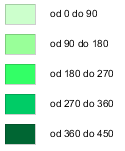 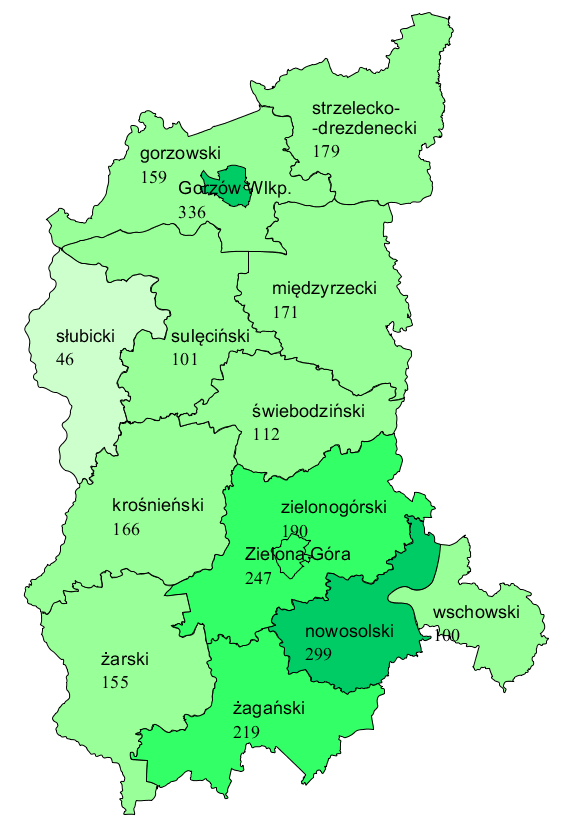 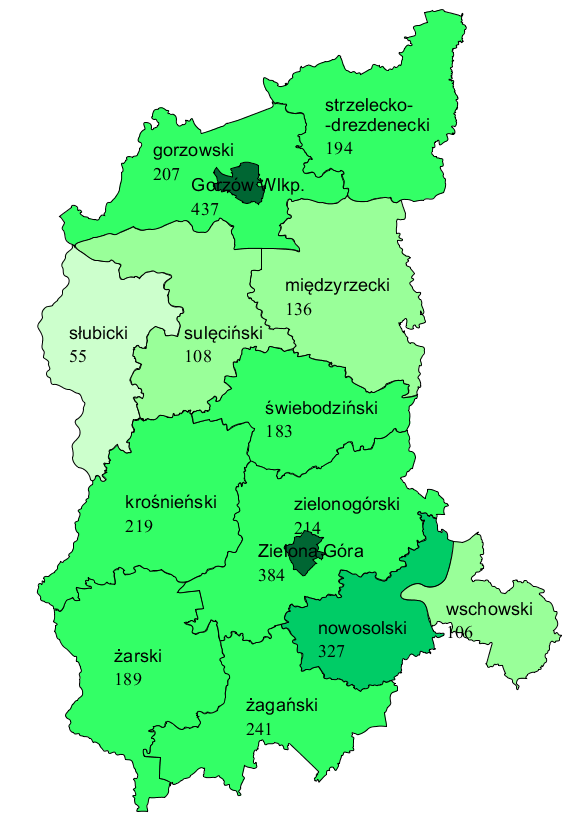 Wolne miejsca pracy i aktywizacji zawodowej dla osób niepełnosprawnychW I półroczu 2017 r. zgłoszono 1.042 miejsca pracy dla osób niepełnosprawnych 
(3,7% ogółu). W porównaniu do analogicznego okresu poprzedniego roku odnotowano spadek o 98 wolnych miejsc zatrudnienia. W omawianym półroczu najwięcej zgłoszeń dotyczyło pracy sezonowej – 202 wolne miejsc pracy (o 80 więcej niż w roku poprzednim). Na koniec I półrocza 2017 r. pozostało ogółem 185 wolnych miejsc pracy dla osób niepełnosprawnych (o 132 mniej niż w I półroczu 2016 r.).Tabela 8. Wolne miejsca pracy i aktywizacji zawodowej osób niepełnosprawnychOsoby niepełnosprawne objęte indywidualnym planem działaniaW I półroczu 2017 r. przygotowano indywidualny plan działania dla 1.866 osób niepełnosprawnych (7,3%). W porównaniu do analogicznego okresu poprzedniego roku odnotowano spadek IPD dla omawianej grupy o 416 osób. Wśród tej kategorii 1.365 (spadek odpowiednio o 287 osób) przerwało, a 383 (spadek odpowiednio 
o 323 osoby) zakończyło realizację IPD.  Na koniec I półrocza 2017 r. odnotowano 2.886 osób niepełnosprawnych realizujących indywidualny plan działania (o 670 mniej niż w I półroczu 2016 r.). Tabela 9. Zestawienie osób niepełnosprawnych objętych indywidualnym planem działaniaPodsumowanieNa koniec czerwca 2017 r. w porównaniu do roku ubiegłego odnotowano spadek liczby bezrobotnych niepełnosprawnych o 520 osób oraz wzrost udziału o 0,3 punktu procentowego. W odniesieniu do poprzedniego roku w I półroczu 2017 r. stwierdzono spadek nowych rejestracji bezrobotnych niepełnosprawnych o 343 osoby oraz wzrost udziału o 0,2 punktu procentowego.W I półroczu 2017 r. w porównaniu do poprzedniego roku odnotowano spadek wyrejestrowań niepełnosprawnych ze statystyk powiatowych urzędów pracy o 468 osób, oraz spadek udziału o 0,2 punktu procentowego.Głównymi przyczynami odpływu bezrobotnych niepełnosprawnych w omawianym półroczu były: podjęcie pracy niesubsydiowanej, rezygnacja lub niepotwierdzenie gotowości do pracy, rozpoczęcie pracy subsydiowanej. W I półroczu 2017 r. najwięcej osób niepełnosprawnych posiadało stopień niepełnosprawności umiarkowany (o 169 osób mniej w porównaniu do analogicznego okresu roku poprzedniego).W analizowanym okresie najwięcej niepełnosprawnych znajdowało się w grupie z upośledzeniem narządu ruchu (o 183 osoby mniej niż w I półroczu 2016 r.).W I półroczu 2017 r. najwyższy odsetek bezrobotnych niepełnosprawnych odnotowano w kategorii wiekowej powyżej 55 roku życia – 43,4%.W odniesieniu do wykształcenia ponad połowa bezrobotnych niepełnosprawnych ujętych w rejestrach urzędów pracy województwa lubuskiego posiadała niskie wykształcenie – zawodowe i poniżej (61,8%). W porównaniu do I półrocza 2016 r. odsetek bezrobotnych niepełnosprawnych w omawianej kategorii zmniejszył się o 1,4 punktu procentowego.Pod względem stażu pracy w I półroczu 2017 r. najwięcej bezrobotnych niepełnosprawnych odnotowano w grupach: 20-30 lat pracy, 10-20 lat pracy. 
W analizowanym okresie w odniesieniu do I półrocza 2016 r. wzrósł odsetek osób nieposiadających doświadczenia zawodowego (o 0,3 punktu procentowego). W I półroczu 2017 r. w odniesieniu do roku poprzedniego odnotowano wzrost odsetka bezrobotnych niepełnosprawnych w kategorii 1-3 miesiące oraz 3-6 miesięcy czasu pozostawania bez pracy, natomiast w pozostałych kategoriach nastąpił spadek. W analizowanym okresie największy odsetek niepełnosprawnych zamieszkiwało miasta, stanowiąc ponad   ogółu niepełnosprawnych.Uwzględniając podział wg płci, kobiety stanowiły większość, przekraczając niewiele ponad 50%.W odniesieniu do lokalnych rynków pracy w I półroczu 2017 r. największy udział bezrobotnych niepełnosprawnych do ogółu odnotowano w powiatach: gorzowskim (grodzkim), sulęcińskim, gorzowskim (ziemskim). Najmniejszy udział bezrobotnych niepełnosprawnych miał miejsce w powiatach: międzyrzeckim, strzelecko - drezdeneckim i wschowskim.W I półroczu 2017 r. w porównaniu do poprzedniego roku nastąpił spadek (o 98) wolnych miejsc zatrudnienia zgłoszonych dla osób niepełnosprawnych. W omawianym półroczu dla 1.866 osób niepełnosprawnych został przygotowany indywidualny plan działania. W omawianej kategorii 1.365 osób przerwało, a 383 osoby zakończyły realizację IPD. Na koniec I półrocza 2017 r. objętych realizacją IPD zostało 2.886 osób niepełnosprawnych (o 670 mniej niż w I półroczu 2016 r.).Analiza sytuacji bezrobotnych niepełnosprawnych na lokalnym rynku pracy województwa lubuskiego dotyczy I półrocza 2017 r. Przedstawione dane wskazują, iż najliczniejszą grupą wśród bezrobotnych były osoby powyżej 55 roku życia, posiadające niskie wykształcenie – zawodowe i poniżej. W analizowanym okresie 
wysoki odsetek stanowiły osoby niepełnosprawne przebywające najdłużej w rejestrach urzędów pracy, czyli powyżej 12 miesięcy czasu pozostawania bez zatrudnienia – 35,9% (spadek o 3,3 punktu procentowego w porównaniu do 2016 roku). Najczęstszą przyczyną niepełnosprawności w I półroczu 2017 r. było upośledzenie narządu ruchu. ANEKS. Część tabelarycznaTabela 1. Liczba bezrobotnych w województwie lubuskim w I półroczu w latach 2016-2017 Tabela 2. Napływ bezrobotnych w województwie lubuskim w I półroczu w latach 2016-2017 Tabela 3. Odpływ bezrobotnych w województwie lubuskim w I półroczu w latach 2016-2017Tabela 4. Liczba bezrobotnych według powiatów- stan na koniec czerwca w latach: 2016-2017Tabela 5. Osoby włączone do ewidencji osób niepełnosprawnych w woj. lubuskim w I półroczu 2017 r. (na podstawie sprawozdania MPiPS – 07)Tabela 6. Osoby wyłączone z ewidencji osób niepełnosprawnych w woj. lubuskim w I półroczu 2017 r. (na podstawie sprawozdania MPiPS – 07)Tabela 7. Bezrobotni niepełnosprawni według powiatów w woj. lubuskim – stan na koniec I półrocza 2017 r. (na podstawie sprawozdania MPiPS-07)Tabela 8. Bezrobotni niepełnosprawni według miejsca zamieszkania, płci, kwalifikacji i wieku w woj. lubuskim – stan na koniec I półrocza 2017 r. (na podstawie sprawozdania MPiPS-07)Tabela 9 Bezrobotni niepełnosprawni według wykształcenia, stażu pracy, czasu pozostawania bez pracy w woj. lubuskim – stan na koniec I półrocza 2017 r. (na podstawie sprawozdania MPiPS – 07)Tabela 10. Bezrobotni niepełnosprawni według stopnia, oraz przyczyny niepełnosprawności w woj. lubuskim – stan na koniec I półrocza 2017 r. (na podstawie sprawozdania MPiPS – 07)Tabela 11. Osoby włączone do ewidencji osób niepełnosprawnych poszukujących pracy niepozostający w zatrudnieniu w woj. lubuskim w I półroczu 2017 r. (na podstawie sprawozdania MPiPS – 07)Tabela 12. Osoby wyłączone z ewidencji osób niepełnosprawnych poszukujących pracy niepozostających w zatrudnieniu w woj. lubuskim w I półroczu 2017 r. (na podstawie sprawozdania MPiPS – 07)Tabela 13. Niepełnosprawni poszukujący pracy niepozostający w zatrudnieniu według cech powiatów w woj. lubuskim-stan na koniec I półrocza 2017 r. (na podstawie sprawozdania MPiPS – 07)Tabela 14. Niepełnosprawni poszukujący pracy niepozostający w zatrudnieniu według miejsca zamieszkania, płci, kwalifikacji i wieku w woj. lubuskim – stan na koniec I półrocza 2017 r. (na podstawie sprawozdania MPiPS – 07)Tabela 15. Niepełnosprawni poszukujący pracy niepozostający w zatrudnieniu według wykształcenia, stażu pracy, czasu pozostawania bez pracy w woj. lubuskim – stan na koniec I półrocza 2017 r. (na podstawie sprawozdania MPiPS – 07)Tabela 16. Niepełnosprawni poszukujący pracy niepozostający w zatrudnieniu według stopnia, oraz przyczyny niepełnosprawności w woj. lubuskim – stan na koniec I półrocza 2017 r. (na podstawie sprawozdania MPiPS – 07)Odpływ bezrobotnych niepełnosprawnychz ewidencji PUPz tytułu2016201620172017wzrost/Odpływ bezrobotnych niepełnosprawnychz ewidencji PUPz tytułu2016201620172017spadekOdpływ bezrobotnych niepełnosprawnychz ewidencji PUPz tytułuniepełnosprawniudział [%] niepełnosprawniudział [%] liczbaOgółem wyłączeni z ewidencji bezrobotnych, w tym z tytułu3 288100,0%2 819100,0%-469podjęcia pracy niesubsydiowanej1 29139,3%1 14040,4%-151rezygnacji lub niepotwierdzenia gotowości do pracy57217,4%54719,4%-25rozpoczęcie pracy subsydiowanej2146,5%2539,0%39rozpoczęcia stażu2116,4%1846,5%-27utraty statusu osoby niepełnosprawnej2959,0%1816,4%-114rozpoczęcia pracy społecznie użytecznej1364,1%1154,1%-21nabycie praw emerytalnych lub rentowych1123,4%873,1%-25odmowy bez uzasadnionej przyczyny przyjęcia propozycji odpowiednie pracy lub innej formy pomocy461,4%722,6%26nabycie praw do świadczenia przedemerytalnego662,0%411,5%-25rozpoczęcia szkolenia120,4%140,5%2Grupy wiekowe 2016 r.   2016 r.  2017 r.2017 r.Wzrost/spadekWzrost/spadekGrupy wiekoweliczba% do ogółuliczba% do ogółuliczbaw p.p18 – 24 lata1214,0%984,0%-230,0%25 – 29 lat1354,5%1044,2%-31-0,3%30 – 39 lat41713,9%36614,8%-510,9%40 – 44 lata2849,5%2289,2%-56-0,3%45 – 49 lat31910,6%2339,4%-86-1,2%50 – 54 lata43414,5%37315,0%-610,5%55 – 59 lat81027,0%63325,5%-177-1,5%60 i więcej lat48016,0%44517,9%-351,9%Ogółem3 000100,0%2 480100,0%-520-Wykształcenie 2016 r.   2016 r.   2017 r.   2017 r.  Wzrost/spadekWzrost/spadekWykształcenieliczba% do ogółuliczba% do ogółu liczbaw p.pWyższe1846,1%1716,9%-130,8%Policealne i średnie zawodowe69023,0%58923,8%-1010,7%Średnie ogólnokształcące2307,7%1887,6%-42-0,1%Zasadnicze zawodowe1 02234,1%83533,7%-187-0,4%Gimnazjalne541,8%381,5%-16-0,3%Podstawowe i podstawowe nieukończone82027,3%65926,6%-161-0,8%Ogółem3 000100,0%2 480100,0%-520-Staż pracy 2016 r.   2016 r.   2017 r.   2017 r.  Wzrost/spadekWzrost/spadekStaż pracyliczba%  do ogółuliczba%  do ogółuliczbaw p.pbez stażu1705,7%1486,0%-220,3%do 1 roku2849,5%25810,4%-260,9%1-5 lat42314,1%34413,9%-79-0,2%5-10 lat41513,8%34614,0%-690,2%10-20 lat68622,9%57723,3%-1090,4%20-30 lat70923,6%57823,3%-131-0,3%30 i więcej lat31310,4%2299,2%-84-1,2%Ogółem3 000100,0%2 480100,0%-520–Czas pozostawania bez pracy 2016 r.   2016 r.   2017 r.   2017 r.  Wzrost/spadekWzrost/spadekCzas pozostawania bez pracyliczba%  do ogółuliczba%  do ogółuliczbaw p.pdo 1 miesiąca2879,6%1967,9%-91-1,7%1-3 miesiące43214,4%41416,7%-182,3%3-6 miesięcy48916,3%49820,1%93,8%6-12 miesięcy61520,5%48019,4%-135-1,1%12 -24 miesiące52017,3%39515,9%-125-1,4%powyżej 24 miesięcy65721,9%49720,0%-160-1,9%Ogółem3 000100,0%2 480100,0%-520–Miejsce zamieszkania2016 r.2016 r.2017 r.2017 r.Wzrost/ spadekWzrost/ spadekMiejsce zamieszkanialiczba% do ogółuliczba% do ogółuliczbaw p.p.Wieś98532,8%82433,2%-1610,4%Miasto2 01567,2%1 65666,8%-359-0,4%Ogółem3 000100%2 480100%-520-Płeć2016 r.2016 r.2017 r.2017 r.Wzrost/ spadekWzrost/ spadekPłećliczba% do ogółuliczba% do ogółuliczbaw p.p.Kobiety1 54751,6%1 27851,5%-269-0,1%Mężczyźni1 45348,4%1 20248,5%-2510,1%Ogółem3 000100,0%2 480100,0%-520-WyszczególnienieWyszczególnienieWyszczególnienieZgłoszone w I półroczu 2017 r.Zgłoszone w I półroczu 2017 r.Zgłoszone w I półroczu 2017 r.Zgłoszone w I półroczu 2017 r.Na koniec I półrocza 2017 r.Na koniec I półrocza 2017 r.WyszczególnienieWyszczególnienieWyszczególnienierazemw tym dotyczące pracyw tym dotyczące pracyw tym dotyczące pracyrazemw tym niewykorzystane dłużej niż 30 dniWyszczególnienieWyszczególnienieWyszczególnienierazemsubsydiowanejz sektora 
publicznegosezonowejrazemw tym niewykorzystane dłużej niż 30 dniOgółem wolne miejsca pracy i miejsca 
aktywizacji zawodowej Ogółem wolne miejsca pracy i miejsca 
aktywizacji zawodowej Ogółem wolne miejsca pracy i miejsca 
aktywizacji zawodowej 1 042975420218595zatrudnienie lub inna praca zarobkowazatrudnienie lub inna praca zarobkowa968232420218595miejsca aktywizacji zawodowejmiejsca aktywizacji zawodowej747430x00w tymstaże616117x00w tymprzygotowanie zawodowe dorosłych000x00w tymprace społecznie użyteczne131313x00dla osób w okresie do 12 miesięcy od dnia ukończenia naukidla osób w okresie do 12 miesięcy od dnia ukończenia naukidla osób w okresie do 12 miesięcy od dnia ukończenia nauki000000WyszczególnienieWyszczególnienieOsoby niepełnosprawne objęte indywidualnym planem działaniaOsoby niepełnosprawne objęte indywidualnym planem działaniaOsoby niepełnosprawne objęte indywidualnym planem działaniaOsoby niepełnosprawne objęte indywidualnym planem działaniaWyszczególnienieWyszczególnieniebezrobotnibezrobotniposzukujący pracyposzukujący pracyWyszczególnienieWyszczególnienierazemkobietyrazemkobietyPrzygotowano IPD W I półroczu 2017 r.1 8669495425Przerwali realizację IPDW I półroczu 2017 r.1 3657003412w tym z powodu podjęcia pracyW I półroczu 2017 r.66132621Zakończyli realizację IPDW I półroczu 2017 r.383195186Realizujący IPD  Na koniec I półrocza 2017 r.2 8861 54818392Liczba bezrobotnych Liczba bezrobotnych Liczba bezrobotnych Liczba bezrobotnych Liczba bezrobotnych Latakwartałliczba bezrobotnych ogółemniepełnosprawniudział [%] bezrobotnych niepełnosprawnych do ogółu2016I39 4233 4228,7%2016II33 4493 0009,0%2017I31 0382 7518,9%2017II26 6082 4809,3%Latanapływ ogółemniepełnosprawniudział [%] bezrobotnych niepełnosprawnych do ogółuI półrocze 201633 7102 7728,2%I półrocze 201729 0422 4298,4%Lataodpływ ogółemniepełnosprawniudział [%] bezrobotnych niepełnosprawnych do ogółuI półrocze 201639 6093 2888,3%I półrocze 201734 8012 8198,1%Lata201620162016201720172017PowiatybezrobotnibezrobotnibezrobotnibezrobotnibezrobotnibezrobotniPowiatyOgółemniepełnosprawniudział [%] bezrobotnych niepełnosprawnych do ogółuOgółemniepełnosprawniudział [%] bezrobotnych niepełnosprawnych do ogółuRazem33 4493 0009,0%26 6082 4809,3%Gorzów Wlkp. grodzki2 62843716,6%1 96733617,1%Gorzów Wlkp. ziemski1 87320711,1%1 44815911,0%Krosno Odrz.2 5352198,6%1 9551668,5%Międzyrzecz2 9551364,6%2 8181716,1%Nowa Sól4 0043278,2%3 1762999,4%Słubice769557,2%517468,9%Strzelce Krajeńskie2 6751947,3%2 2091798,1%Sulęcin1 1581089,3%89710111,3%Świebodzin1 78018310,3%1 2831128,7%Wschowa1 4311067,4%1 2421008,1%Zielona Góra grodzki3 33238411,5%2 33724710,6%Zielona Góra ziemski2 5612148,4%1 9821909,6%Żagań3 1502417,7%2 5722198,5%Żary2 5981897,3%2 2051557,0%WyszczególnienieWyszczególnienieWyszczególnienieWyszczególnienieWOJEWÓDZTWO (Razem)PowiatyPowiatyPowiatyPowiatyPowiatyPowiatyPowiatyPowiatyPowiatyPowiatyPowiatyPowiatyPowiatyPowiatyWyszczególnienieWyszczególnienieWyszczególnienieWyszczególnienieWOJEWÓDZTWO (Razem)GORZÓW WIELKOPOLSKI (grodzki)GORZÓW WIELKOPOLSKI (ziemski)KROSNO ODRZAŃSKIEMIĘDZYRZECZNOWA SÓLSŁUBICESTRZELCE KRAJEŃSKIESULĘCINŚWIEBODZINWSCHOWAZIELONA GÓRA (grodzki)ZIELONA GÓRA (ziemski)ŻAGAŃŻARYOsoby włączone do ewidencji osób niepełnosprawnych w I półroczu 2017 r. Osoby włączone do ewidencji osób niepełnosprawnych w I półroczu 2017 r. Osoby włączone do ewidencji osób niepełnosprawnych w I półroczu 2017 r. Osoby włączone do ewidencji osób niepełnosprawnych w I półroczu 2017 r. 2 430394154162108258561846711862288162225192Uwzględnieni w sprawozdaniu MPiPS-01Uwzględnieni w sprawozdaniu MPiPS-01Uwzględnieni w sprawozdaniu MPiPS-01Uwzględnieni w sprawozdaniu MPiPS-012 429394154162108257561846711862288162225192Z tegozarejestrowani po raz kolejnyzarejestrowani po raz kolejnyzarejestrowani po raz kolejny2 266355137154102243551726411359264157206185Z tegow tym po raz kolejny jako osoba niepełnosprawnaw tym po raz kolejny jako osoba niepełnosprawnaw tym po raz kolejny jako osoba niepełnosprawna1 4902799388601443710632784118289135126Z tegokobietykobietykobiety1 205181758446142261022557261508412285Z tegoze znacznym lub umiarkowanym stopniem niepełnosprawnościze znacznym lub umiarkowanym stopniem niepełnosprawnościze znacznym lub umiarkowanym stopniem niepełnosprawności1 2871787610148122278624624620111011492Z tegodługotrwale bezrobotnidługotrwale bezrobotnidługotrwale bezrobotni5284615532072535916688336367Z tegopoprzednio pracującypoprzednio pracującypoprzednio pracujący2 274368146146103242551746610559268155211176Z tegozwolnieni z zakładu pracy chronionej100000000001000Z tegozwolnieni z przyczyn dotyczących zakładu pracy165261115182190116249258Z tegozamieszkali na wsizamieszkali na wsizamieszkali na wsi762011389516420924049210857266Z tegoposiadający gospodarstwo rolne300000000000012Z tegodo 30 roku życia do 30 roku życia do 30 roku życia 37355302524333236211444403025Z tegow tym do 25 roku życia1882318178171115792425167Z tegopowyżej 50 roku życiapowyżej 50 roku życiapowyżej 50 roku życia1 148177767755106358440322515369112107Z tegoz wykształceniem co najmniej średnimz wykształceniem co najmniej średnimz wykształceniem co najmniej średnim1 01517957564312126721043251476910166Z tegopo szkole specjalnejpo szkole specjalnejpo szkole specjalnej3163213040107013Z tegobez kwalifikacji zawodowychbez kwalifikacji zawodowychbez kwalifikacji zawodowych5731033849284693820211676463152Z tegobez doświadczenia zawodowegobez doświadczenia zawodowegobez doświadczenia zawodowego2753121291223316120740302121Z tegopo stażupo stażupo stażu61156328171315315Z tegopo pracach interwencyjnychpo pracach interwencyjnychpo pracach interwencyjnych000000000000000Z tegopo robotach publicznychpo robotach publicznychpo robotach publicznych1314021001110020Z tegopo odbyciu przygotowania zawodowego dorosłychpo odbyciu przygotowania zawodowego dorosłychpo odbyciu przygotowania zawodowego dorosłych000000000000000Z tegopo szkoleniupo szkoleniupo szkoleniu1300101010051211Z tegopo pracach społecznie użytecznychpo pracach społecznie użytecznychpo pracach społecznie użytecznych57000151301261334Z tegozarejestrowani do 12 miesięcy od dnia ukończenia naukizarejestrowani do 12 miesięcy od dnia ukończenia naukizarejestrowani do 12 miesięcy od dnia ukończenia nauki58116215052336482Z tegoZ tegoz wykształceniem co najmniej średnimz wykształceniem co najmniej średnim4395215041222352Z tegoZ tegopo szkole specjalnejpo szkole specjalnej000000000000000Z tegoZ tegopo szkoleniupo szkoleniu100000000010000Z tegoZ tegopo stażupo stażu521001010000000Z tegoposiadający co najmniej jedno dziecko do 6 roku życiaposiadający co najmniej jedno dziecko do 6 roku życiaposiadający co najmniej jedno dziecko do 6 roku życia127214562228153247118WyszczególnienieWyszczególnienieWyszczególnienieWyszczególnienieWyszczególnienieWOJEWÓDZTWO (Razem)PowiatyPowiatyPowiatyPowiatyPowiatyPowiatyPowiatyPowiatyPowiatyPowiatyPowiatyPowiatyPowiatyPowiatyWyszczególnienieWyszczególnienieWyszczególnienieWyszczególnienieWyszczególnienieWOJEWÓDZTWO (Razem)GORZÓW WIELKOPOLSKI (grodzki)GORZÓW WIELKOPOLSKI (ziemski)KROSNO ODRZAŃSKIEMIĘDZYRZECZNOWA SÓLSŁUBICESTRZELCE KRAJEŃSKIESULĘCINŚWIEBODZINWSCHOWAZIELONA GÓRA (grodzki)ZIELONA GÓRA (ziemski)ŻAGAŃŻARYOsoby wyłączone z ewidencji bezrobotnych w I półroczu 2017 r.Osoby wyłączone z ewidencji bezrobotnych w I półroczu 2017 r.Osoby wyłączone z ewidencji bezrobotnych w I półroczu 2017 r.Osoby wyłączone z ewidencji bezrobotnych w I półroczu 2017 r.Osoby wyłączone z ewidencji bezrobotnych w I półroczu 2017 r.2 819389175221115276671967318170360181270245w tymkobietykobietykobietykobiety1 41418589112561492410727903618599145110w tymzamieszkali na wsizamieszkali na wsizamieszkali na wsizamieszkali na wsi93301391235179271123783280957683w tymze znacznym lub umiarkowanym stopniem niepełnosprawnościze znacznym lub umiarkowanym stopniem niepełnosprawnościze znacznym lub umiarkowanym stopniem niepełnosprawnościze znacznym lub umiarkowanym stopniem niepełnosprawności1 41516583128511412788328545219107127117w tympoprzednio pracującypoprzednio pracującypoprzednio pracującypoprzednio pracujący2 647372165197111259641877116164346169253228w tymdługotrwale bezrobotnidługotrwale bezrobotnidługotrwale bezrobotnidługotrwale bezrobotni1 1321035111943131207735612715768122118w tymz wykształceniem co najmniej średnimz wykształceniem co najmniej średnimz wykształceniem co najmniej średnimz wykształceniem co najmniej średnim1 09716757674711327651172281627611788w tymzarejestrowani w okresie do 12 miesięcy od dnia ukończenia naukizarejestrowani w okresie do 12 miesięcy od dnia ukończenia naukizarejestrowani w okresie do 12 miesięcy od dnia ukończenia naukizarejestrowani w okresie do 12 miesięcy od dnia ukończenia nauki60126318040343781w tympodjęcie pracypodjęcie pracypodjęcie pracypodjęcie pracy1 238181971046911635963288271127413671w tymz tegopraca subsydiowanapraca subsydiowanapraca subsydiowana253352924620111461092115467w tymz tegow tymna miejscach pracy refundowanych ze środków Funduszu Pracyna miejscach pracy refundowanych ze środków Funduszu Pracy3794614201113320w tymz tegow tymw tym w zakładach pracy chronionejw tym w zakładach pracy chronionej000000000000000w tymz tegow tymna miejscach pracy refundowanych ze środków PFRONna miejscach pracy refundowanych ze środków PFRON612001100001000w tymz tegow tymw tym w zakładach pracy chronionejw tym w zakładach pracy chronionej000000000000000w tymz tegow tympodjęcie działalności gospodarczejpodjęcie działalności gospodarczej1810302210012051w tymz tegow tymw ramach bonu na zasiedleniew ramach bonu na zasiedlenie000000000000000w tymz tegow tymprace interwencyjneprace interwencyjne42720311520061122w tymz tegow tymroboty publiczneroboty publiczne775514174433619150w tymz tegow tympodjęcie pracy poza miejscem zamieszkania w ramach bonu na zasiedleniepodjęcie pracy poza miejscem zamieszkania w ramach bonu na zasiedlenie200000010000010w tymz tegow tympodjęcie pracy w ramach bonu zatrudnieniowegopodjęcie pracy w ramach bonu zatrudnieniowego000000000000000w tymz tegow tympodjęcie pracy w ramach świadczenia aktywizacyjnegopodjęcie pracy w ramach świadczenia aktywizacyjnego000000000000000w tymz tegow tympodjęcie pracy w ramach grantu na telepracępodjęcie pracy w ramach grantu na telepracę000000000000000w tymz tegow tympodjęcie pracy w ramach refundacji składek na ubezpieczenie społecznepodjęcie pracy w ramach refundacji składek na ubezpieczenie społeczne101000000000000w tymz tegow tympodjęcie pracy w ramach dofinansowania wynagrodzenia za zatrudnienie skierowanego bezrobotnego powyżej 50 roku życiapodjęcie pracy w ramach dofinansowania wynagrodzenia za zatrudnienie skierowanego bezrobotnego powyżej 50 roku życia1731005100103012w tymz tegopraca niesubsydiowanapraca niesubsydiowanapraca niesubsydiowana1 140146688063962482267818915924564w tymz tegow tymw tympraca sezonowa900500000000040w tymz tegow tymw tympozostałe zatrudnienie95614267746295248225751891588459w tymz tegow tymw tympodjęcie działalności gospodarczej1841111001300105w tymrozpoczęcie szkoleniarozpoczęcie szkoleniarozpoczęcie szkoleniarozpoczęcie szkolenia1400102010042211w tym w ramach bonu szkoleniowego w ramach bonu szkoleniowego w ramach bonu szkoleniowego w ramach bonu szkoleniowego000000000000000w tymrozpoczęcie stażurozpoczęcie stażurozpoczęcie stażurozpoczęcie stażu18419916815229521119141115w tym w ramach bonu stażowego w ramach bonu stażowego w ramach bonu stażowego w ramach bonu stażowego000000000000000w tymrozpoczęcie przygotowania zawodowego dorosłychrozpoczęcie przygotowania zawodowego dorosłychrozpoczęcie przygotowania zawodowego dorosłychrozpoczęcie przygotowania zawodowego dorosłych000000000000000w tymrozpoczęcie pracy społecznie użytecznejrozpoczęcie pracy społecznie użytecznejrozpoczęcie pracy społecznie użytecznejrozpoczęcie pracy społecznie użytecznej115126311361221122045w tymw ramach PAIw ramach PAIw ramach PAIw ramach PAI500000030000020w tym skierowanie do agencji zatrudnienia w ramach zlecania działań aktywizacyjnych skierowanie do agencji zatrudnienia w ramach zlecania działań aktywizacyjnych skierowanie do agencji zatrudnienia w ramach zlecania działań aktywizacyjnych skierowanie do agencji zatrudnienia w ramach zlecania działań aktywizacyjnych105003201500000269122w tympodjęcie naukipodjęcie naukipodjęcie naukipodjęcie nauki110000000000000w tymodmowa bez uzasadnionej przyczyny przyjęcia propozycji odpowiedniej pracy lub innej formy pomocyodmowa bez uzasadnionej przyczyny przyjęcia propozycji odpowiedniej pracy lub innej formy pomocyodmowa bez uzasadnionej przyczyny przyjęcia propozycji odpowiedniej pracy lub innej formy pomocyodmowa bez uzasadnionej przyczyny przyjęcia propozycji odpowiedniej pracy lub innej formy pomocy7210360324230215130w tymodmowa ustalenia profilu pomocyodmowa ustalenia profilu pomocyodmowa ustalenia profilu pomocyodmowa ustalenia profilu pomocy000000000000000w tymrezygnacja lub niepotwierdzenie gotowości do pracyrezygnacja lub niepotwierdzenie gotowości do pracyrezygnacja lub niepotwierdzenie gotowości do pracyrezygnacja lub niepotwierdzenie gotowości do pracy54711539131354142114411687354243w tymosiągnięcie wieku emerytalnegoosiągnięcie wieku emerytalnegoosiągnięcie wieku emerytalnegoosiągnięcie wieku emerytalnego3433513001114534w tymnabycie praw emerytalnych lub rentowychnabycie praw emerytalnych lub rentowychnabycie praw emerytalnych lub rentowychnabycie praw emerytalnych lub rentowych875355606434188812w tymnabycie praw do świadczenia przedemerytalnegonabycie praw do świadczenia przedemerytalnegonabycie praw do świadczenia przedemerytalnegonabycie praw do świadczenia przedemerytalnego4183233220408231w tymutrata statusu osoby niepełnosprawnejutrata statusu osoby niepełnosprawnejutrata statusu osoby niepełnosprawnejutrata statusu osoby niepełnosprawnej1811981742831157833141113w tyminneinneinneinne20027814920620911719112118WyszczególnienieWyszczególnienieWyszczególnienieWOJEWÓDZTWO (Razem)PowiatyPowiatyPowiatyPowiatyPowiatyPowiatyPowiatyPowiatyPowiatyPowiatyPowiatyPowiatyPowiatyPowiatyWyszczególnienieWyszczególnienieWyszczególnienieWOJEWÓDZTWO (Razem)GORZÓW WIELKOPOLSKI (grodzki)GORZÓW WIELKOPOLSKI (ziemski)KROSNO ODRZAŃSKIEMIĘDZYRZECZNOWA SÓLSŁUBICESTRZELCE KRAJEŃSKIESULĘCINŚWIEBODZINWSCHOWAZIELONA GÓRA (grodzki)ZIELONA GÓRA (ziemski)ŻAGAŃŻARYOsoby będące w ewidencji bezrobotnych na koniec I półrocza 2017 r.Osoby będące w ewidencji bezrobotnych na koniec I półrocza 2017 r.Osoby będące w ewidencji bezrobotnych na koniec I półrocza 2017 r.2 48033615916617129946179101112100247190219155w tymzarejestrowani po raz kolejnyzarejestrowani po raz kolejny2 279306139153156280461689610191223174198148w tymw tym jako osoba niepełnosprawnaw tym jako osoba niepełnosprawna1 1672047763791191892375647124759878w tymdługotrwale bezrobotnidługotrwale bezrobotni1 3341487910584187189772605012610911287w tympoprzednio pracującypoprzednio pracujący2 33232615215315927545174989695230174211144w tymdo momentu zarejestrowania się1 10416179589113126794641351058211258w tymw zakładzie pracy chronionej201000000001000w tymzwolnieni z przyczyn dotyczących zakładu pracy20527151727421121472613337w tymzamieszkali na wsizamieszkali na wsi824099818288167855523301018059w tym w tym posiadający       gospodarstwo rolne w tym posiadający       gospodarstwo rolne400000011000011w tymbez kwalifikacji zawodowychbez kwalifikacji zawodowych586843541486495620241551454648w tymbez doświadczenia zawodowego bez doświadczenia zawodowego 23714132420352133191026261517w tympo stażupo stażu6810271120511305705w tympo pracach interwencyjnychpo pracach interwencyjnych100000000000010w tympo robotach publicznychpo robotach publicznych1203301010100210w tympo odbyciu przygotowania zawodowego dorosłychpo odbyciu przygotowania zawodowego dorosłych000000000000000w tympo szkoleniupo szkoleniu2730214000233414w tympo pracach społecznie użytecznychpo pracach społecznie użytecznych36102221302221810w tymosoby w okresie do 12 miesięcy od dnia ukończenia naukiosoby w okresie do 12 miesięcy od dnia ukończenia nauki1822101011024211w tymkorzystający ze świadczeń pomocy społecznejkorzystający ze świadczeń pomocy społecznej43004603010000272w tymposiadający co najmniej jedno dziecko do 6 roku życiaposiadający co najmniej jedno dziecko do 6 roku życia1241179720193471881010w tymkobietykobiety1 294157788685176249534604913910612580w tym18-24 lat18-24 lat98741061013756111297w tym25-29 lat25-29 lat10410951612071779687w tympowyżej 50 roku życiapowyżej 50 roku życia1 45120710987941503411576505113811113990w tymz wykształceniem co najmniej średnimz wykształceniem co najmniej średnim9481626156561232157243431124668152w tympo szkole specjalnejpo szkole specjalnej2141224030102101w tymze znacznym lub umiarkowanym stopniem niepełnosprawnościze znacznym lub umiarkowanym stopniem niepełnosprawności1 3101627610575153217423636816312612972w tymze specjalnymi schorzeniamize specjalnymi schorzeniami4421432343765113824312160322320WyszczególnienieWOJEWÓDZTWOPowiatyPowiatyPowiatyPowiatyPowiatyPowiatyPowiatyPowiatyPowiatyPowiatyPowiatyPowiatyPowiatyPowiatyWyszczególnienieWOJEWÓDZTWOGORZÓW WIELKOPOLSKI (grodzki)GORZÓW WIELKOPOLSKI (ziemski)KROSNOMIĘDZYRZECZNOWA SÓLSŁUBICESTRZELCESULĘCINŚWIEBODZINWSCHOWAZIELONA GÓRA (grodzki)ZIELONA GÓRA (ziemski)ŻAGAŃŻARYWyszczególnienieWOJEWÓDZTWOGORZÓW WIELKOPOLSKI (grodzki)GORZÓW WIELKOPOLSKI (ziemski)KROSNOMIĘDZYRZECZNOWA SÓLSŁUBICESTRZELCESULĘCINŚWIEBODZINWSCHOWAZIELONA GÓRA (grodzki)ZIELONA GÓRA (ziemski)ŻAGAŃŻARYogółem2 48033615916617129946179101112100247190219155z ogółem według miejsca zamieszkaniaz ogółem według miejsca zamieszkaniaz ogółem według miejsca zamieszkaniaz ogółem według miejsca zamieszkaniaz ogółem według miejsca zamieszkaniaz ogółem według miejsca zamieszkaniaz ogółem według miejsca zamieszkaniaz ogółem według miejsca zamieszkaniaz ogółem według miejsca zamieszkaniaz ogółem według miejsca zamieszkaniaz ogółem według miejsca zamieszkaniaz ogółem według miejsca zamieszkaniaz ogółem według miejsca zamieszkaniaz ogółem według miejsca zamieszkaniaz ogółem według miejsca zamieszkaniaz ogółem według miejsca zamieszkaniamiasta1 656336608589211301014660672478913996wieś824099818288167855523301018059z ogółem według płciz ogółem według płciz ogółem według płciz ogółem według płciz ogółem według płciz ogółem według płciz ogółem według płciz ogółem według płciz ogółem według płciz ogółem według płciz ogółem według płciz ogółem według płciz ogółem według płciz ogółem według płciz ogółem według płciz ogółem według płcimężczyźni1 2021798180861232284675267108849475kobiety1 278157788685176249534603313910612580z ogółem osoby bez kwalifikacjiz ogółem osoby bez kwalifikacjiz ogółem osoby bez kwalifikacjiz ogółem osoby bez kwalifikacjiz ogółem osoby bez kwalifikacjiz ogółem osoby bez kwalifikacjiz ogółem osoby bez kwalifikacjiz ogółem osoby bez kwalifikacjiz ogółem osoby bez kwalifikacjiz ogółem osoby bez kwalifikacjiz ogółem osoby bez kwalifikacjiz ogółem osoby bez kwalifikacjiz ogółem osoby bez kwalifikacjiz ogółem osoby bez kwalifikacjiz ogółem osoby bez kwalifikacjiz ogółem osoby bez kwalifikacjiogółem586843541486495620241551454648kobiety3314115262945533911830252925z tego w grupach według wiekuz tego w grupach według wiekuz tego w grupach według wiekuz tego w grupach według wiekuz tego w grupach według wiekuz tego w grupach według wiekuz tego w grupach według wiekuz tego w grupach według wiekuz tego w grupach według wiekuz tego w grupach według wiekuz tego w grupach według wiekuz tego w grupach według wiekuz tego w grupach według wiekuz tego w grupach według wiekuz tego w grupach według wiekuz tego w grupach według wiekuz tego w grupach według wieku18 - 24 lataogółem9874106101375611129718 - 24 latakobiety524361703331494425 - 29 lataogółem1041095161207177968725 - 29 latakobiety7387471006165635530 - 39 lataogółem3664515282365325525174826221930 - 39 latakobiety228229161340216417113417161140 - 44 lataogółem22834717183151741162518201540 - 44 latakobiety13921571023310274141312845 - 49 latogółem2333315191431312814131617211745 - 49 latkobiety1412151082527386910151250 - 54 lataogółem37340282822417272513133728392550 - 54 latakobiety221221817152031511582718261655 - 59 lataogółem6331014729367415492118237049594255 - 59 latakobiety3535128152344122778123828392160 i więcej latogółem445663430363512393019153134412360 i więcej latkobiety878311872113627883WyszczególnienieWOJEWÓDZTWO (Razem)PowiatyPowiatyPowiatyPowiatyPowiatyPowiatyPowiatyPowiatyPowiatyPowiatyPowiatyPowiatyPowiatyPowiatyWyszczególnienieWOJEWÓDZTWO (Razem)GORZÓW WIELKOPOLSKI (grodzki)GORZÓW WIELKOPOLSKI (ziemski)KROSNO ODRZAŃSKIEMIĘDZYRZECZNOWA SÓLSŁUBICESTRZELCE KRAJEŃSKIESULĘCINŚWIEBODZINWSCHOWAZIELONA GÓRA (grodzki)ZIELONA GÓRA (ziemski)ŻAGAŃŻARYogółem2 48033615916617129946179101112100247190219155z tego według poziomu wykształceniaz tego według poziomu wykształceniaz tego według poziomu wykształceniaz tego według poziomu wykształceniaz tego według poziomu wykształceniaz tego według poziomu wykształceniaz tego według poziomu wykształceniaz tego według poziomu wykształceniaz tego według poziomu wykształceniaz tego według poziomu wykształceniaz tego według poziomu wykształceniaz tego według poziomu wykształceniaz tego według poziomu wykształceniaz tego według poziomu wykształceniaz tego według poziomu wykształceniaz tego według poziomu wykształceniawyższe171387462321458736975policealne i średnie zawodowe5899143374074163512222171375535w tym specjalne410000000002100średnie ogólnokształcące18833111510263874317201912w tym specjalne000000000000000zasadnicze zawodowe83589586265109155747454264687638w tym specjalne1021114000100000gimnazjalne3830723022419221w tym specjalne100100000000000podstawowe i podstawowe nieukończone6598240414864106328292650546064w tym specjalne610010030000001z ogółem według stażu pracyz ogółem według stażu pracyz ogółem według stażu pracyz ogółem według stażu pracyz ogółem według stażu pracyz ogółem według stażu pracyz ogółem według stażu pracyz ogółem według stażu pracyz ogółem według stażu pracyz ogółem według stażu pracyz ogółem według stażu pracyz ogółem według stażu pracyz ogółem według stażu pracyz ogółem według stażu pracyz ogółem według stażu pracyz ogółem według stażu pracydo 1 roku25823821155331791415271920141 - 5 lat3444522232549329161514382024215 - 10 lat34641213331417281014162825292210 - 20 lat577783036396110492618314748624220 - 30 lat5781004931315315352728126747552830 lat i więcej229392291818716107723152117bez stażu pracy1481071312241531651716811z tego według czasu pozostawania bez pracyz tego według czasu pozostawania bez pracyz tego według czasu pozostawania bez pracyz tego według czasu pozostawania bez pracyz tego według czasu pozostawania bez pracyz tego według czasu pozostawania bez pracyz tego według czasu pozostawania bez pracyz tego według czasu pozostawania bez pracyz tego według czasu pozostawania bez pracyz tego według czasu pozostawania bez pracyz tego według czasu pozostawania bez pracyz tego według czasu pozostawania bez pracyz tego według czasu pozostawania bez pracyz tego według czasu pozostawania bez pracyz tego według czasu pozostawania bez pracyz tego według czasu pozostawania bez pracydo 1 miesiąca196416141517811653301310171 - 3 miesiące4146725402645528191612442739213 - 6 miesięcy4986732162660113962522733551356 - 12 miesięcy4807331344256934722243430533112 - 24 miesięcy395412924293923421272134363028powyżej 24 miesięcy4974736383382113342171832493623WyszczególnienieRazem WOJEWÓDZTWOPowiatPowiatPowiatPowiatPowiatPowiatPowiatPowiatPowiatPowiatPowiatPowiatPowiatPowiatWyszczególnienieRazem WOJEWÓDZTWOGORZÓW WIELKOPOLSKI (grodzki)GORZÓW WIELKOPOLSKI (ziemski)KROSNO ODRZAŃSKIEMIĘDZYRZECZNOWA SÓLSŁUBICESTRZELCE KRAJEŃSKIESULĘCINŚWIEBODZINWSCHOWAZIELONA GÓRA (grodzki)ZIELONA GÓRA (ziemski)ŻAGAŃŻARYogółem2 48033615916617129946179101112100247190219155z tego stopień niepełnosprawnościz tego stopień niepełnosprawnościz tego stopień niepełnosprawnościz tego stopień niepełnosprawnościz tego stopień niepełnosprawnościz tego stopień niepełnosprawnościz tego stopień niepełnosprawnościz tego stopień niepełnosprawnościz tego stopień niepełnosprawnościz tego stopień niepełnosprawnościz tego stopień niepełnosprawnościz tego stopień niepełnosprawnościz tego stopień niepełnosprawnościz tego stopień niepełnosprawnościz tego stopień niepełnosprawnościz tego stopień niepełnosprawnościznaczny8393810132207381071umiarkowany1 227153739765140197223566515511612271lekki1 1701748361961462510578493284649083z ogółem rodzaj niepełnosprawnościz ogółem rodzaj niepełnosprawnościz ogółem rodzaj niepełnosprawnościz ogółem rodzaj niepełnosprawnościz ogółem rodzaj niepełnosprawnościz ogółem rodzaj niepełnosprawnościz ogółem rodzaj niepełnosprawnościz ogółem rodzaj niepełnosprawnościz ogółem rodzaj niepełnosprawnościz ogółem rodzaj niepełnosprawnościz ogółem rodzaj niepełnosprawnościz ogółem rodzaj niepełnosprawnościz ogółem rodzaj niepełnosprawnościz ogółem rodzaj niepełnosprawnościz ogółem rodzaj niepełnosprawnościz ogółem rodzaj niepełnosprawnościupośledzenie umysłowe1304012001110012choroby psychiczne2153311221718671014113516105zaburzenia głosu, mowy i choroby słuchu17627881214715104522151712całościowe zaburzenia rozwojowe100000000000100choroby narządu wzroku194281461738424811417788upośledzenie narządu ruchu865123626471112147934323486774532epilepsja7373627175558845choroby układu oddechowego i układu krążenia1972316693521315111011102214choroby układu pokarmowego5173178041353315choroby układu moczowo - płciowego5994814120217677choroby neurologiczne3114214211119512125924217541inne29531182411426145221432262723nieustalony30620120020212021WyszczególnienieWyszczególnienieWyszczególnienieWOJEWÓDZTWO (Razem)PowiatyPowiatyPowiatyPowiatyPowiatyPowiatyPowiatyPowiatyPowiatyPowiatyPowiatyPowiatyPowiatyPowiatyWyszczególnienieWyszczególnienieWyszczególnienieWOJEWÓDZTWO (Razem)GORZÓW WIELKOPOLSKI (grodzki)GORZÓW WIELKOPOLSKI (ziemski)KROSNO ODRZAŃSKIEMIĘDZYRZECZNOWA SÓLSŁUBICESTRZELCE KRAJEŃSKIESULĘCINŚWIEBODZINWSCHOWAZIELONA GÓRA (grodzki)ZIELONA GÓRA (ziemski)ŻAGAŃŻARYOsoby włączone do ewidencji osób niepełnosprawnych w I półroczu 2017 r.Osoby włączone do ewidencji osób niepełnosprawnych w I półroczu 2017 r.Osoby włączone do ewidencji osób niepełnosprawnych w I półroczu 2017 r.10616394741831527234Uwzględnieni w sprawozdaniu MPiPS-01Uwzględnieni w sprawozdaniu MPiPS-01Uwzględnieni w sprawozdaniu MPiPS-0110616394741831527234Z tegozarejestrowani po raz kolejnyzarejestrowani po raz kolejny7913353621121322233Z tegow tym po raz kolejny jako osoba niepełnosprawnaw tym po raz kolejny jako osoba niepełnosprawna60923150921320122Z tegokobietykobiety3950233293028002Z tegoze znacznym lub umiarkowanym stopniem niepełnosprawnościze znacznym lub umiarkowanym stopniem niepełnosprawności8113284641800218213Z tegodługotrwale bezrobotnidługotrwale bezrobotni920000121003000Z tegopoprzednio pracującypoprzednio pracujący761536262431324223Z tegozwolnieni z zakładu pracy chronionej000000000000000Z tegozwolnieni z przyczyn dotyczących zakładu pracy720001000022000Z tegozamieszkali na wsizamieszkali na wsi2901322282050202Z tegoposiadający gospodarstwo rolne100000000010000Z tegodo 30 roku życiado 30 roku życia26211131100016000Z tegow tym do 25 roku życia1001011150010000Z tegopowyżej 50 roku życiapowyżej 50 roku życia37813111211213102Z tegoz wykształceniem co najmniej średnimz wykształceniem co najmniej średnim481012252431311211Z tegopo szkole specjalnejpo szkole specjalnej610000040001000Z tegobez kwalifikacji zawodowychbez kwalifikacji zawodowych33513011120016012Z tegobez doświadczenia zawodowegobez doświadczenia zawodowego34205212140024011Z tegopo stażupo stażu000000000000000Z tegopo pracach interwencyjnychpo pracach interwencyjnych000000000000000Z tegopo robotach publicznychpo robotach publicznych000000000000000Z tegopo odbyciu przygotowania zawodowego dorosłychpo odbyciu przygotowania zawodowego dorosłych000000000000000Z tegopo szkoleniupo szkoleniu100100000000000Z tegopo pracach społecznie użytecznychpo pracach społecznie użytecznych000000000000000Z tegozarejestrowani do 12 miesięcy od dnia ukończenia naukizarejestrowani do 12 miesięcy od dnia ukończenia nauki310011000000000Z tegoZ tegoZ wykształceniem co najmniej średnim210010000000000Z tegoZ tegopo szkole specjalnej000000000000000Z tegoZ tegopo szkoleniu000000000000000Z tegoZ tegopo stażu000000000000000Z tegoposiadający co najmniej jedno dziecko do 6 roku życiaposiadający co najmniej jedno dziecko do 6 roku życia100000100000000WyszczególnienieWyszczególnienieWyszczególnienieWyszczególnienieWOJEWÓDZTWO (Razem)PowiatyPowiatyPowiatyPowiatyPowiatyPowiatyPowiatyPowiatyPowiatyPowiatyPowiatyPowiatyPowiatyPowiatyWyszczególnienieWyszczególnienieWyszczególnienieWyszczególnienieWOJEWÓDZTWO (Razem)GORZÓW WIELKOPOLSKI (grodzki)GORZÓW WIELKOPOLSKI (ziemski)KROSNO ODRZAŃSKIEMIĘDZYRZECZNOWA SÓLSŁUBICESTRZELCE KRAJEŃSKIESULĘCINŚWIEBODZINWSCHOWAZIELONA GÓRA (grodzki)ZIELONA GÓRA (ziemski)ŻAGAŃŻARYOsoby wyłączone z ewidencji osób niepełnosprawnych w I półroczu 2017 r.Osoby wyłączone z ewidencji osób niepełnosprawnych w I półroczu 2017 r.Osoby wyłączone z ewidencji osób niepełnosprawnych w I półroczu 2017 r.Osoby wyłączone z ewidencji osób niepełnosprawnych w I półroczu 2017 r.1301751281091132531584w tymkobietykobietykobiety46101213450038342w tymzamieszkali na wsizamieszkali na wsizamieszkali na wsi4302363582250322w tymze znacznym lub umiarkowanym stopniem niepełnosprawnościze znacznym lub umiarkowanym stopniem niepełnosprawnościze znacznym lub umiarkowanym stopniem niepełnosprawności1021541061081102222552w tympoprzednio pracującypoprzednio pracującypoprzednio pracujący921639497430323344w tymdługotrwale bezrobotnidługotrwale bezrobotnidługotrwale bezrobotni3030523160204121w tymz wykształceniem co najmniej średnimz wykształceniem co najmniej średnimz wykształceniem co najmniej średnim661014286231316541w tymzarejestrowani w okresie do 12 miesięcy od dnia ukończenia naukizarejestrowani w okresie do 12 miesięcy od dnia ukończenia naukizarejestrowani w okresie do 12 miesięcy od dnia ukończenia nauki410111000000000w tympodjęcie pracypodjęcie pracypodjęcie pracy100100000000000w tymz tegopraca subsydiowanapraca subsydiowana000000000000000w tymz tegow tymna miejscach pracy refundowanych ze środków Funduszu Pracy000000000000000w tymz tegow tymw tym w zakładach pracy chronionej000000000000000w tymz tegow tymna miejscach pracy refundowanych ze środków PFRON000000000000000w tymz tegow tymw tym w zakładach pracy chronionej000000000000000w tymz tegow tympodjęcie działalności gospodarczej000000000000000w tymz tegow tymw ramach bonu na zasiedlenie000000000000000w tymz tegow tymprace interwencyjne000000000000000w tymz tegow tymroboty publiczne000000000000000w tymz tegow tympodjęcie pracy poza miejscem zamieszkania w ramach bonu na zasiedlenie000000000000000w tymz tegow tympodjęcie pracy w ramach bonu zatrudnieniowego000000000000000w tymz tegow tympodjęcie pracy w ramach świadczenia aktywizacyjnego000000000000000w tymz tegow tympodjęcie pracy w ramach grantu na telepracę000000000000000w tymz tegow tympodjęcie pracy w ramach refundacji składek na ubezpieczenie społeczne000000000000000w tymz tegow tympodjęcie pracy w ramach dofinansowania wynagrodzenia za zatrudnienie skierowanego bezrobotnego powyżej 50 roku życia000000000000000w tymz tegopraca niesubsydiowanapraca niesubsydiowana100100000000000w tymz tegow tympraca sezonowa000000000000000w tymz tegow tympozostałe zatrudnienie100100000000000w tymz tegow tympodjęcie działalności gospodarczej000000000000000w tymrozpoczęcie szkoleniarozpoczęcie szkoleniarozpoczęcie szkolenia200110000000000w tymw ramach bonu szkoleniowegow ramach bonu szkoleniowegow ramach bonu szkoleniowego000000000000000w tymrozpoczęcie stażurozpoczęcie stażurozpoczęcie stażu800110060000000w tymw ramach bonu stażowegow ramach bonu stażowegow ramach bonu stażowego000000000000000w tymrozpoczęcie przygotowania zawodowego dorosłychrozpoczęcie przygotowania zawodowego dorosłychrozpoczęcie przygotowania zawodowego dorosłych000000000000000w tymrozpoczęcie pracy społecznie użytecznejrozpoczęcie pracy społecznie użytecznejrozpoczęcie pracy społecznie użytecznej000000000000000w tymw ramach PAIw ramach PAIw ramach PAI000000000000000w tymrozpoczęcie realizacji indywidualnego programu zatrudnienia socjalnego lub podpisania kontraktu socjalnegorozpoczęcie realizacji indywidualnego programu zatrudnienia socjalnego lub podpisania kontraktu socjalnegorozpoczęcie realizacji indywidualnego programu zatrudnienia socjalnego lub podpisania kontraktu socjalnego000000000000000w tymskierowanie do agencji zatrudnienia w ramach zlecania działań aktywizacyjnychskierowanie do agencji zatrudnienia w ramach zlecania działań aktywizacyjnychskierowanie do agencji zatrudnienia w ramach zlecania działań aktywizacyjnych000000000000000w tympodjęcie naukipodjęcie naukipodjęcie nauki000000000000000w tymodmowa bez uzasadnionej przyczyny przyjęcia propozycji odpowiedniej pracy lub innej formy pomocyodmowa bez uzasadnionej przyczyny przyjęcia propozycji odpowiedniej pracy lub innej formy pomocyodmowa bez uzasadnionej przyczyny przyjęcia propozycji odpowiedniej pracy lub innej formy pomocy000000000000000w tymodmowa ustalenia profilu pomocyodmowa ustalenia profilu pomocyodmowa ustalenia profilu pomocy94559496312529574w tymrezygnacja lub niepotwierdzenie gotowości do pracyrezygnacja lub niepotwierdzenie gotowości do pracyrezygnacja lub niepotwierdzenie gotowości do pracy000000000000000w tymosiągnięcie wieku emerytalnegoosiągnięcie wieku emerytalnegoosiągnięcie wieku emerytalnego000000000000000w tymnabycie praw emerytalnych lub rentowychnabycie praw emerytalnych lub rentowychnabycie praw emerytalnych lub rentowych000000000000000w tymnabycie praw do świadczenia przedemerytalnegonabycie praw do świadczenia przedemerytalnegonabycie praw do świadczenia przedemerytalnego810001310002000w tymutrata statusu osoby niepełnosprawnejutrata statusu osoby niepełnosprawnejutrata statusu osoby niepełnosprawnej17110020012000010w tyminneinneinne200110000000000WyszczególnienieWyszczególnienieWyszczególnienieWOJEWÓDZTWO (Razem)PowiatyPowiatyPowiatyPowiatyPowiatyPowiatyPowiatyPowiatyPowiatyPowiatyPowiatyPowiatyPowiatyPowiatyWyszczególnienieWyszczególnienieWyszczególnienieWOJEWÓDZTWO (Razem)GORZÓW WIELKOPOLSKI (grodzki)GORZÓW WIELKOPOLSKI (ziemski)KROSNO ODRZAŃSKIEMIĘDZYRZECZNOWA SÓLSŁUBICESTRZELCE KRAJEŃSKIESULĘCINŚWIEBODZINWSCHOWAZIELONA GÓRA (grodzki)ZIELONA GÓRA (ziemski)ŻAGAŃŻARYOsoby będące w ewidencji osób niepełnosprawnych na koniec I półrocza 2017 r.Osoby będące w ewidencji osób niepełnosprawnych na koniec I półrocza 2017 r.Osoby będące w ewidencji osób niepełnosprawnych na koniec I półrocza 2017 r.171142132221429058246716w tymzarejestrowani po raz kolejnyzarejestrowani po raz kolejny13013171419323044185712w tymw tym jako osoba niepełnosprawnaw tym jako osoba niepełnosprawna90813111031903313448w tymdługotrwale bezrobotnidługotrwale bezrobotni92927161331101444414w tympoprzednio pracującypoprzednio pracujący11814191119314014224511w tymdo momentu zarejestrowania się1200015020002011w tymw zakładzie pracy chronionej000000000000000w tymzwolnieni z przyczyn dotyczących zakładu pracy900111000004002w tymzamieszkali na wsizamieszkali na wsi510051461120040315w tymw tym posiadający       gospodarstwo rolnew tym posiadający       gospodarstwo rolne400000000000013w tymbez kwalifikacji zawodowychbez kwalifikacji zawodowych48205611140107326w tymbez doświadczenia zawodowegobez doświadczenia zawodowego610161321150454235w tympo stażupo stażu700010020210100w tympo pracach interwencyjnychpo pracach interwencyjnych000000000000000w tympo robotach publicznychpo robotach publicznych000000000000000w tympo odbyciu przygotowania zawodowego dorosłychpo odbyciu przygotowania zawodowego dorosłych100000000000001w tympo szkoleniupo szkoleniu300100020000000w tympo pracach społecznie użytecznychpo pracach społecznie użytecznych000000000000000w tymosoby w okresie do 12 miesięcy od dnia ukończenia naukiosoby w okresie do 12 miesięcy od dnia ukończenia nauki000000000000000w tymkorzystający ze świadczeń pomocy społecznejkorzystający ze świadczeń pomocy społecznej500200020000100w tymposiadający co najmniej jedno dziecko do 6 roku życiaposiadający co najmniej jedno dziecko do 6 roku życia100000000010000w tymkobietykobiety61516971120238205w tym18-24 lat18-24 lat800001060010000w tym25-29 lat25-29 lat1800260050113000w tympowyżej 50 roku życiapowyżej 50 roku życia801015611112014114311w tymz wykształceniem co najmniej średnimz wykształceniem co najmniej średnim79711101321105611237w tympo szkole specjalnejpo szkole specjalnej910030040100000w tymze znacznym lub umiarkowanym stopniem niepełnosprawnościze znacznym lub umiarkowanym stopniem niepełnosprawności151131132118327046195615w tymze specjalnymi schorzeniamize specjalnymi schorzeniami55412780100125537WyszczególnienieWOJEWÓDZTWO (Razem)PowiatPowiatPowiatPowiatPowiatPowiatPowiatPowiatPowiatPowiatPowiatPowiatPowiatPowiatWyszczególnienieWOJEWÓDZTWO (Razem)GORZÓW WIELKOPOLSKI (grodzki)GORZÓW WIELKOPOLSKI (ziemski)KROSNO ODRZAŃSKIEMIĘDZYRZECZNOWA SÓLSŁUBICESTRZELCE KRAJEŃSKIESULĘCINŚWIEBODZINWSCHOWAZIELONA GÓRA (grodzki)ZIELONA GÓRA (ziemski)ŻAGAŃŻARYWyszczególnienieWOJEWÓDZTWO (Razem)GORZÓW WIELKOPOLSKI (grodzki)GORZÓW WIELKOPOLSKI (ziemski)KROSNO ODRZAŃSKIEMIĘDZYRZECZNOWA SÓLSŁUBICESTRZELCE KRAJEŃSKIESULĘCINŚWIEBODZINWSCHOWAZIELONA GÓRA (grodzki)ZIELONA GÓRA (ziemski)ŻAGAŃŻARYogółem171142132221429058246716z ogółem według miejsca zamieszkaniaz ogółem według miejsca zamieszkaniaz ogółem według miejsca zamieszkaniaz ogółem według miejsca zamieszkaniaz ogółem według miejsca zamieszkaniaz ogółem według miejsca zamieszkaniaz ogółem według miejsca zamieszkaniaz ogółem według miejsca zamieszkaniaz ogółem według miejsca zamieszkaniaz ogółem według miejsca zamieszkaniaz ogółem według miejsca zamieszkaniaz ogółem według miejsca zamieszkaniaz ogółem według miejsca zamieszkaniaz ogółem według miejsca zamieszkaniaz ogółem według miejsca zamieszkaniaz ogółem według miejsca zamieszkaniamiasta1201428815317054243611wieś510051461120040315z ogółem według płciz ogółem według płciz ogółem według płciz ogółem według płciz ogółem według płciz ogółem według płciz ogółem według płciz ogółem według płciz ogółem według płciz ogółem według płciz ogółem według płciz ogółem według płciz ogółem według płciz ogółem według płciz ogółem według płciz ogółem według płcimężczyźni1119181314317035164711kobiety60515971120238205z ogółem osoby bez kwalifikacjiz ogółem osoby bez kwalifikacjiz ogółem osoby bez kwalifikacjiz ogółem osoby bez kwalifikacjiz ogółem osoby bez kwalifikacjiz ogółem osoby bez kwalifikacjiz ogółem osoby bez kwalifikacjiz ogółem osoby bez kwalifikacjiz ogółem osoby bez kwalifikacjiz ogółem osoby bez kwalifikacjiz ogółem osoby bez kwalifikacjiz ogółem osoby bez kwalifikacjiz ogółem osoby bez kwalifikacjiz ogółem osoby bez kwalifikacjiz ogółem osoby bez kwalifikacjiz ogółem osoby bez kwalifikacjiogółem48205611140107326kobiety2020320060002203z tego w grupach według wiekuz tego w grupach według wiekuz tego w grupach według wiekuz tego w grupach według wiekuz tego w grupach według wiekuz tego w grupach według wiekuz tego w grupach według wiekuz tego w grupach według wiekuz tego w grupach według wiekuz tego w grupach według wiekuz tego w grupach według wiekuz tego w grupach według wiekuz tego w grupach według wiekuz tego w grupach według wiekuz tego w grupach według wiekuz tego w grupach według wiekuz tego w grupach według wieku18 - 24 lataogółem80000106001000018 - 24 latakobiety40000004000000025 - 29 lataogółem180026005011300025 - 29 latakobiety80012002010200030 - 39 lataogółem354047305022601130 - 39 latakobiety142012201012200140 - 44 lataogółem140013301010310140 - 44 latakobiety50011300000000045 - 49 latogółem160110330000113345 - 49 latkobiety20000110000000050 - 54 lataogółem150011301002320250 - 54 latakobiety50011000001020055 - 59 lataogółem345003515012322555 - 59 latakobiety132003103000200260 i więcej latogółem315142306000501460 i więcej latkobiety1011200020002002WyszczególnienieWOJEWÓDZTWO (Razem)PowiatyPowiatyPowiatyPowiatyPowiatyPowiatyPowiatyPowiatyPowiatyPowiatyPowiatyPowiatyPowiatyPowiatyWyszczególnienieWOJEWÓDZTWO (Razem)GORZÓW WIELKOPOLSKI (grodzki)GORZÓW WIELKOPOLSKI (ziemski)KROSNO ODRZAŃSKIEMIĘDZYRZECZNOWA SÓLSŁUBICESTRZELCE KRAJEŃSKIESULĘCINŚWIEBODZINWSCHOWAZIELONA GÓRA (grodzki)ZIELONA GÓRA (ziemski)ŻAGAŃŻARYogółem171142132221429058246716z tego według poziomu wykształceniaz tego według poziomu wykształceniaz tego według poziomu wykształceniaz tego według poziomu wykształceniaz tego według poziomu wykształceniaz tego według poziomu wykształceniaz tego według poziomu wykształceniaz tego według poziomu wykształceniaz tego według poziomu wykształceniaz tego według poziomu wykształceniaz tego według poziomu wykształceniaz tego według poziomu wykształceniaz tego według poziomu wykształceniaz tego według poziomu wykształceniaz tego według poziomu wykształceniaz tego według poziomu wykształceniawyższe2131025020015011policealne i średnie zawodowe4130168150354122w tym specjalne200010000100000średnie ogólnokształcące1710020140202104w tym specjalne000000000000000zasadnicze zawodowe4961566260026225w tym specjalne210010000000000gimnazjalne800200050001000w tym specjalne000000000000000podstawowe i podstawowe nieukończone3510562070006224w tym specjalne500010040000000z ogółem według stażu pracyz ogółem według stażu pracyz ogółem według stażu pracyz ogółem według stażu pracyz ogółem według stażu pracyz ogółem według stażu pracyz ogółem według stażu pracyz ogółem według stażu pracyz ogółem według stażu pracyz ogółem według stażu pracyz ogółem według stażu pracyz ogółem według stażu pracyz ogółem według stażu pracyz ogółem według stażu pracyz ogółem według stażu pracyz ogółem według stażu pracydo 1 roku27103350100271221 - 5 lat19412031300130015 - 10 lat180023410000410310 - 20 lat305011415011522220 - 30 lat203014304000200330 lat i więcej410000010001010bez stażu pracy530141121150442225z tego według czasu pozostawania bez pracyz tego według czasu pozostawania bez pracyz tego według czasu pozostawania bez pracyz tego według czasu pozostawania bez pracyz tego według czasu pozostawania bez pracyz tego według czasu pozostawania bez pracyz tego według czasu pozostawania bez pracyz tego według czasu pozostawania bez pracyz tego według czasu pozostawania bez pracyz tego według czasu pozostawania bez pracyz tego według czasu pozostawania bez pracyz tego według czasu pozostawania bez pracyz tego według czasu pozostawania bez pracyz tego według czasu pozostawania bez pracyz tego według czasu pozostawania bez pracyz tego według czasu pozostawania bez pracydo 1 miesiąca21002110800151111 - 3 miesiące25202030501290013 - 6 miesięcy17202121300050106 - 12 miesięcy161004202031111012 - 24 miesięcy2651450130003112powyżej 24 miesięcy6641311132801413312WyszczególnienieRazem WOJEWÓDZTWOPowiatPowiatPowiatPowiatPowiatPowiatPowiatPowiatPowiatPowiatPowiatPowiatPowiatPowiatWyszczególnienieRazem WOJEWÓDZTWOGORZÓW WIELKOPOLSKI (grodzki)GORZÓW WIELKOPOLSKI (ziemski)KROSNO ODRZAŃSKIEMIĘDZYRZECZNOWA SÓLSŁUBICESTRZELCE KRAJEŃSKIESULĘCINŚWIEBODZINWSCHOWAZIELONA GÓRA (grodzki)ZIELONA GÓRA (ziemski)ŻAGAŃŻARYogółem171142132221429058246716z tego stopień niepełnosprawnościz tego stopień niepełnosprawnościz tego stopień niepełnosprawnościz tego stopień niepełnosprawnościz tego stopień niepełnosprawnościz tego stopień niepełnosprawnościz tego stopień niepełnosprawnościz tego stopień niepełnosprawnościz tego stopień niepełnosprawnościz tego stopień niepełnosprawnościz tego stopień niepełnosprawnościz tego stopień niepełnosprawnościz tego stopień niepełnosprawnościz tego stopień niepełnosprawnościz tego stopień niepełnosprawnościz tego stopień niepełnosprawnościznaczny46003145060437103umiarkowany10513110713321003124612lekki2011013120125111z ogółem rodzaj niepełnosprawnościz ogółem rodzaj niepełnosprawnościz ogółem rodzaj niepełnosprawnościz ogółem rodzaj niepełnosprawnościz ogółem rodzaj niepełnosprawnościz ogółem rodzaj niepełnosprawnościz ogółem rodzaj niepełnosprawnościz ogółem rodzaj niepełnosprawnościz ogółem rodzaj niepełnosprawnościz ogółem rodzaj niepełnosprawnościz ogółem rodzaj niepełnosprawnościz ogółem rodzaj niepełnosprawnościz ogółem rodzaj niepełnosprawnościz ogółem rodzaj niepełnosprawnościz ogółem rodzaj niepełnosprawnościz ogółem rodzaj niepełnosprawnościupośledzenie umysłowe200000020000000choroby psychiczne2410043040013224zaburzenia głosu, mowy i choroby słuchu1010121020102000całościowe zaburzenia rozwojowe000000000000000choroby narządu wzroku2200235030112203upośledzenie narządu ruchu3730426070227103epilepsja731000010000110choroby układu oddechowego i układu krążenia720011000000012choroby układu pokarmowego500020100020000choroby układu moczowo - płciowego300000010001010choroby neurologiczne2210244040003013inne2321211230126011nieustalony910230120000000